T.C.SAKARYA UNIVERSITY OF APPLIED SCIENCES    FORGEIN STUDENT INFORMATION FORMInformation’s About Student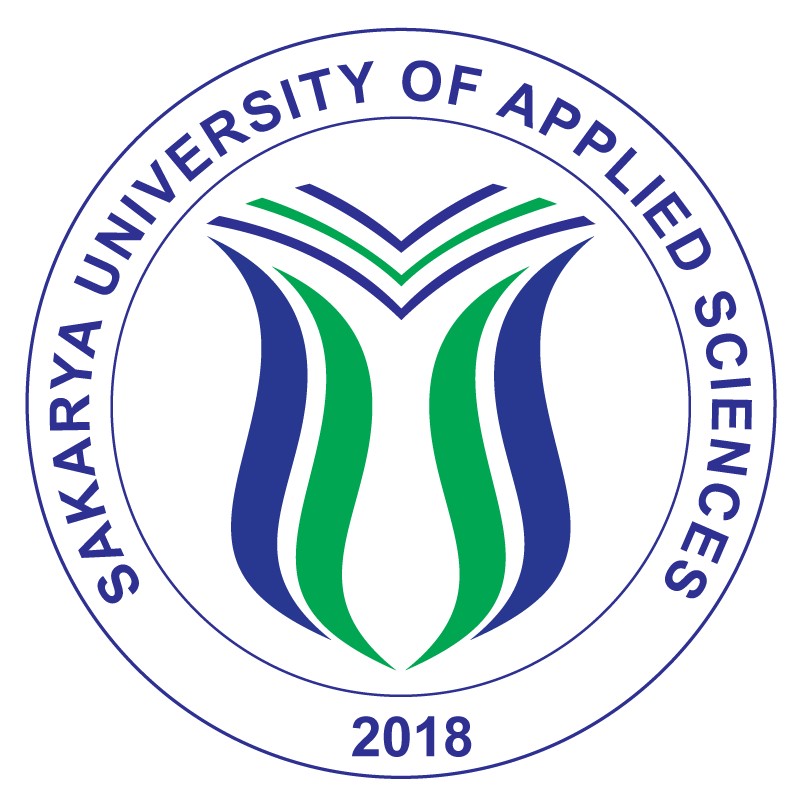 Information’s About StudentInformation’s About StudentInformation’s About StudentApplication NumberFaculty/Vocational SchoolApplication TypeFather’s JobName(Without abbreviations)Mother’s JobSurnameMembers of Sibling (except you)Place of BirthLast Graduated Education InstitutionDate of Birth (Day/Month/YearLast Graduated Education InstitutionFather NameDate of High School GraduationMother NameThe Family's Monthly IncomeGenderHealthy StatusNationalityMarital StatusPlease specify if you have a current healthy problem or before taken a treatmentSpoken Foreign Language (except your native language)F.S Identification NumberF.S Identification NumberF.S Identification NumberPassport NumberPassport NumberPassport NumberStudent’s AddressStudent’s AddressResidence Address In TurkeyResidence Address In TurkeyResidence Address In Your CountryResidence Address In Your CountryMobil Phone NumberMobil Phone Numbere-maile-mailSecond Address That Can Be Reached In EmergenciesSecond Address That Can Be Reached In EmergenciesSecond Address That Can Be Reached In EmergenciesSecond Address That Can Be Reached In EmergenciesAddressPhone Numbers								Signature:								Signature:								Signature:								Signature: